Los extintores contra incendios portátiles deben ser inspeccionados por un profesional entrenado una vez al año con una inspección visual conducida diariamente.semanalmente.mensualmente.aleatoriamente.Durante la inspección visual del extintor contra incendios, verifique que el indicador en el medidor de presión este en el rango de operaciónazul.verde.amarillo.rojo.Los extintores contra incendios deben ser ubicados en ubicaciones escondidas o difíciles de alcanzar. VerdaderoFalsoDurante la inspección visual del extintor contra incendios, es importante queverifique que el extintor contra incendios no haya sido movido.asegure que el camino para obtener el extintor este libre.confirme que el sello no esté roto o faltante.todas las anteriores. Reporte los extintores contra incendios faltantes, dañados o usados inmediatamente.durante la siguiente junta de seguridad. dentro de 6 meses.al momento de la siguiente inspección anual. Los extintores contra incendios portátiles deben ser inspeccionados por un profesional entrenado una vez al año con una inspección visual conducida diariamente.semanalmente.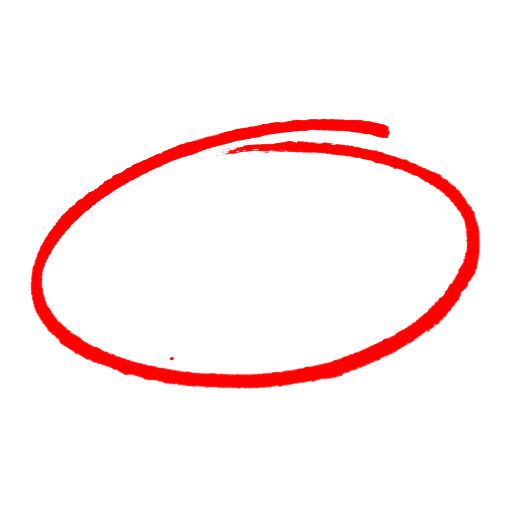 mensualmente.aleatoriamente.Durante la inspección visual del extintor contra incendios, verifique que el indicador en el medidor de presión este en el rango de operaciónazul.verde.amarillo.rojo.Los extintores contra incendios deben ser ubicados en ubicaciones escondidas o difíciles de alcanzar. VerdaderoFalsoDurante la inspección visual del extintor contra incendios, es importante queverifique que el extintor contra incendios no haya sido movido.asegure que el camino para obtener el extintor este libre.confirme que el sello no esté roto o faltante.todas las anteriores. Reporte los extintores contra incendios faltantes, dañados o usados inmediatamente.durante la siguiente junta de seguridad. dentro de 6 meses.al momento de la siguiente inspección anual. SAFETY MEETING QUIZPRUEBA DE REUNIÓN DE SEGURIDADSAFETY MEETING QUIZPRUEBA DE REUNIÓN DE SEGURIDAD